Учитель: Васильева Алена Сергеевна, учитель 1 квалификационной категории, ГБОУ СО «Нижнетагильская школа-интернат № 2, реализующая АООП».Урок: русский язык.Класс: 3 «А».Тема: Раздельное написание предлогов со словами, к которым они относятся.Цель: Обобщение и систематизация знаний о предлогах.Планируемые результаты:1. Формирование умения писать предлоги раздельно со словами, умения согласовывать предлоги со словами, обозначающими предметы;2. развитие устной и письменной речи;3. расширение активного словарного запаса;4. развитие навыков само- и взаимоконтроля.Тип урока: урок закрепления знаний.Форма: повторительно-обобщающий урок.Оборудование: Учебник Русский язык. 3 класс: учеб. для общеобразоват. организаций, реализующих адапт. основные общеобразоват. программы. В 2 ч. Ч. 1 / Э. В. Якубовская, Я. В. Коршунова. — М.: Просвещение, 2018. — 79 с.; индивидуальные карточки.Ход урокаЭтапыДеятельность учителяДеятельность обучающихсяИндивидуальная работаОрг.момент.Грамматика, грамматика – наука очень строгая!Учебник по грамматике всегда берём с тревогой мы.Она трудна, но без неё плохое было бы житьё!Сегодня мы с вами отправляемся в путешествие по стране грамматике.Какое время года?-Какой сейчас месяц? День недели? Дата?Отвечают на вопросы.Отвечают на вопросы.Пальчиковая гимнастикаПальчиковая гимнастика.Мы капустку рубим, рубим. Мы капустку трём, трём.Мы капустку солим, солим.  Мы капустку жмём, жмём.Выполняют движения.Выполняют движения.Пальчиковая гимнастикаОткрываем тетради записываем дату, классная работа.Записывают дату.Минутка чистописания.- Какое слово повторяется? На берегу, на верёвочке, на мостуПрописываем на.По обводке Данил, КатяОбъявление темы урока.Как называется это слово? - Как предлоги пишутся со словами?Тема нашего сегодняшнего урока «Предлоги». Мы повторим, как предлоги пишутся с другими словами?Отвечают на вопросы. Определяют тему.Отвечают на вопросы. Определяют тему.Словарная работа. На доске: (в)кв.ртире, (из)к.рзины, (на)т.релке, (с)т.варищем, (за)яг.дами - Вставить пропущенную букву, выделить орфограмму.- Раскрыть скобки.- Как предлоги пишутся со словами?Списывают с доски, раскрывая скобки, вставляя пропущенную букву. Подчеркивают предлоги и вставляемую букву.Катя, Данил пишут по обводке, подчеркивают предлоги и вставляемые буквы.5. Обобщение знаний о предлогах.1) Найди ошибку.Нашему другу Незнайке понравилось стихотворение Б. Заходера, и вот как он его написал:Наполянке, утропинкиПробиваются травинки.Сбугорка ручей бежит, А подёлкой снег лежит.- О каком времени года говорится в стихотворении?- Какие предлоги спрятались в слове весна? (в, с, на)- Какие ошибки допустил Незнайка?- Какое правило надо знать?Выписать слова с предлогами (комментированное письмо)На полянке, у тропинки, с бугорка, под ёлкой.- Как пишутся предлоги со словами?Отвечают на вопросы. Выписывают предлоги со словами.Катя и Диана в тексте разделяет предлоги со словами.Данил прописывает предлогиФизкультминутка.Руки подняли и покачали – Это деревья в лесу.Руки качнули, кисти встряхнули – Ветер сбивает росу.В стороны руки, плавно помашем –Это к нам птицы летят.Как они сядут, тоже покажем –Крылья сложили назад.- В родные края весной возвращаются птицы. Как люди готовятся их встречать? Выполняют движения.Выполняют движения.2) Вставь подходящий по смыслу предлог.Весной в живой и неживой природе происходит много нового и интересного. Но нужно уметь об этом правильно и красиво сказать.- Выбери нужный предлог и запиши словосочетание.Капель (из, с, от) крышиПроталины (под, на, от) землеДомики (для, под, из) птицСугробы (по, о, в) лесуЛьдины (на, под, над) рекеЗаморозки (в, по, у) утрамЦветы (под, над, из) снегом- Устно составить предложение со словосочетанием.- Как пишутся предлоги со словами?Выбери нужный предлог и запиши словосочетание.Капель (из, с, от) крышиПроталины (под, на, от) землеДомики (для, под, из) птицСугробы (по, о, в) лесуЛьдины (на, под, над) рекеЗаморозки (в, по, у) утрамЦветы (под, над, из) снегомДополнительное задание для Кирилла З., Алексея К.Игра «Придумай».Карточки с предлогами.- Составить сочетание слова с предлогом.- Как пишутся предлоги со словами?Катя, Данил и Диана подчеркивают нужные предлоги.6. Подведение итогов.Какую тему мы повторили? - Какие предлоги вы знаете? - Как пишутся предлоги со словами?Сегодня на уроке получили«5» - «4» - «3» - Отвечают на вопросы. Выслушивают результаты работы.Отвечают на вопросы. Выслушивают результаты работы.Домашнее заданиеВставить в тексте на карточке подходящие по смыслу предлоги.Весна прошла … полям, как молодая хозяйка. Подул тёплый ветер … юга. … крыш сползает мокрый снег. Закричали … дорожках галки.- Подчеркнуть в тексте признаки предметов.Вставить в тексте на карточке подходящие по смыслу предлоги.Весна прошла … полям, как молодая хозяйка. Подул тёплый ветер … юга. … крыш сползает мокрый снег. Закричали … дорожках галки.- Подчеркнуть в тексте признаки предметов.Диана и Вика списывают, вставляя предлоги. Подчеркивают признаки предметов.Катя и Данил пишут по обводке.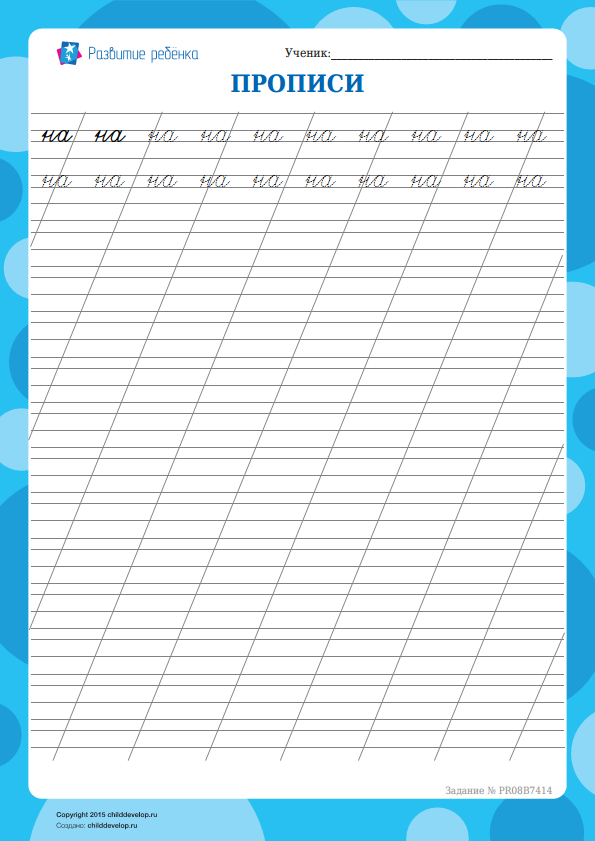 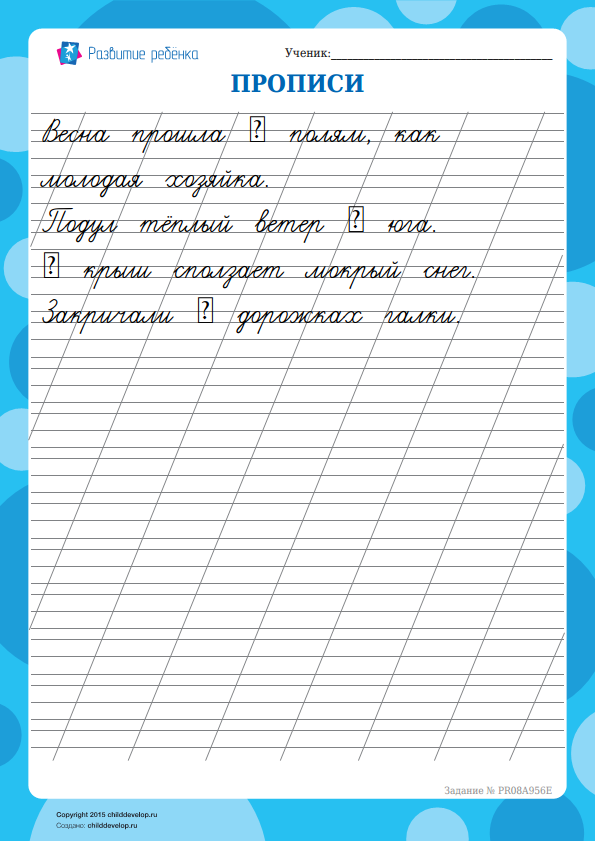 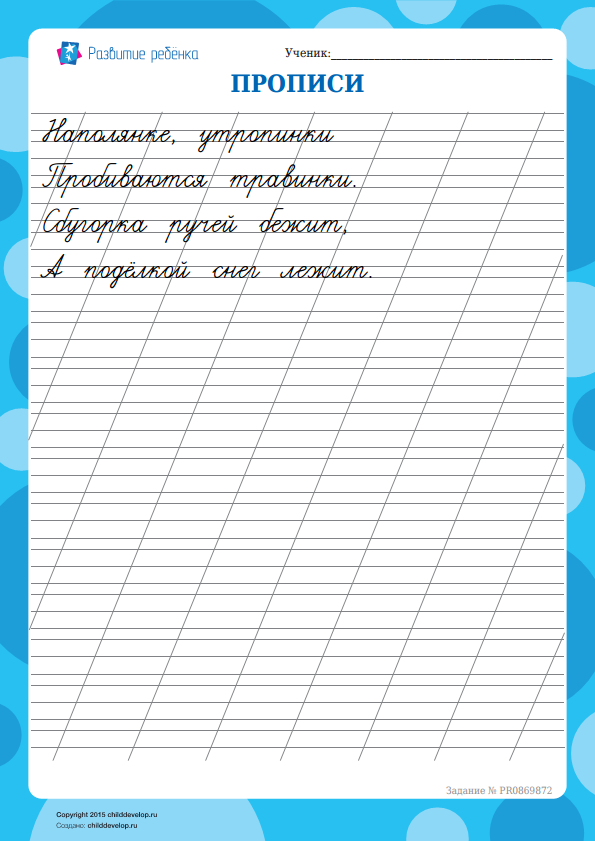 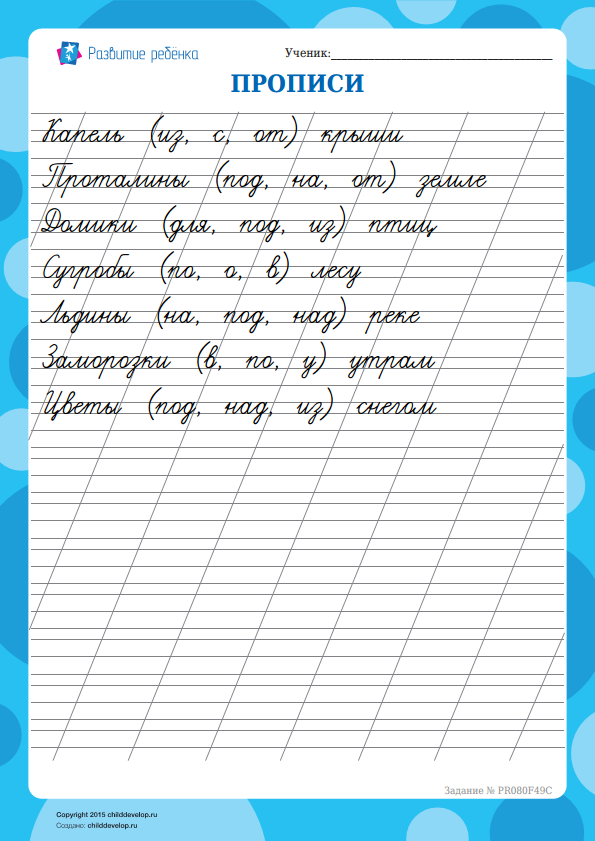 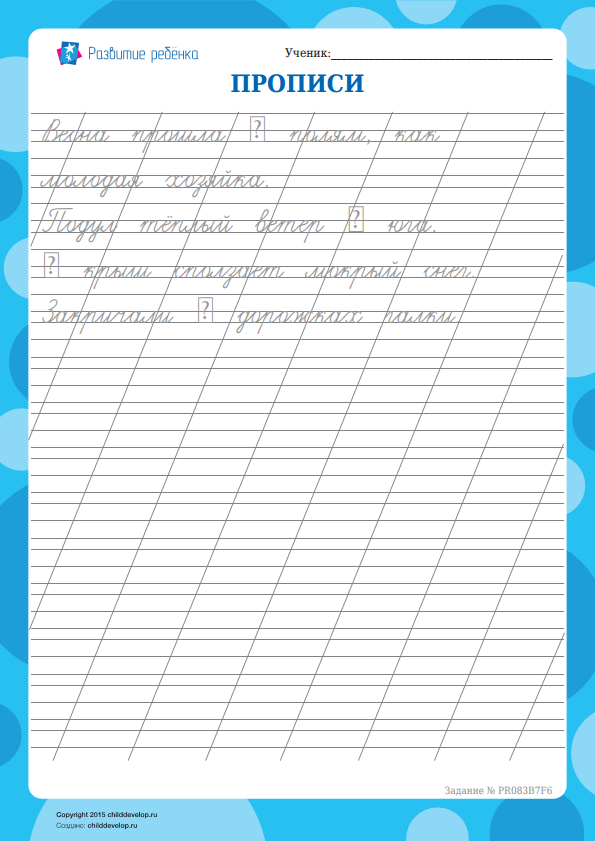 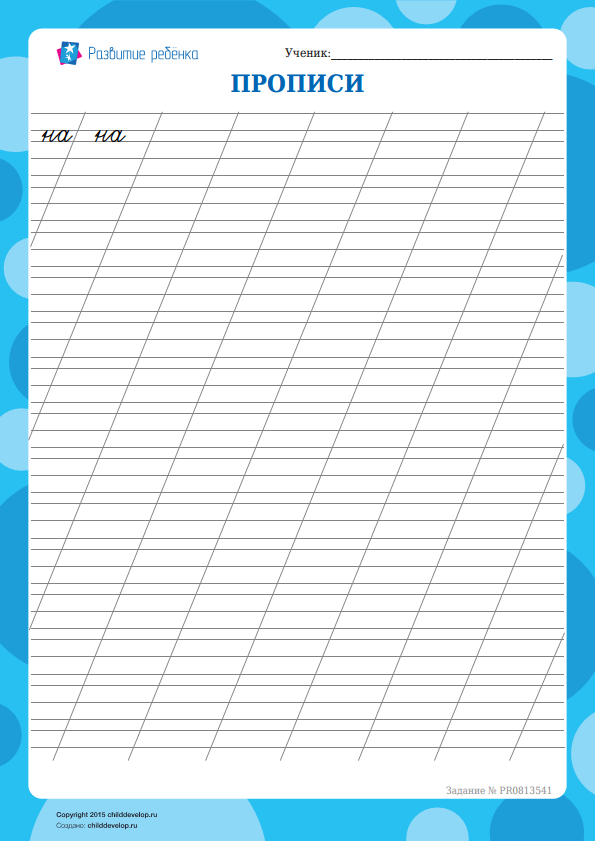 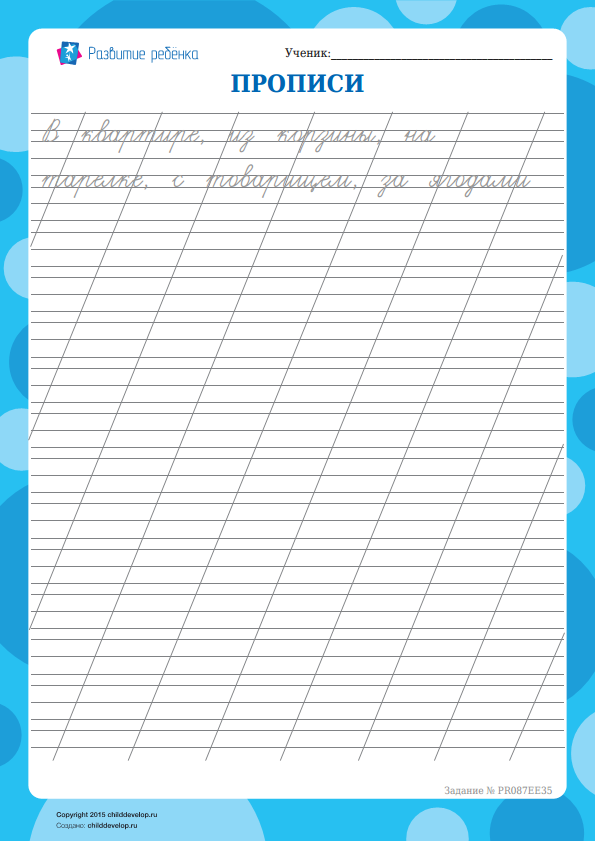 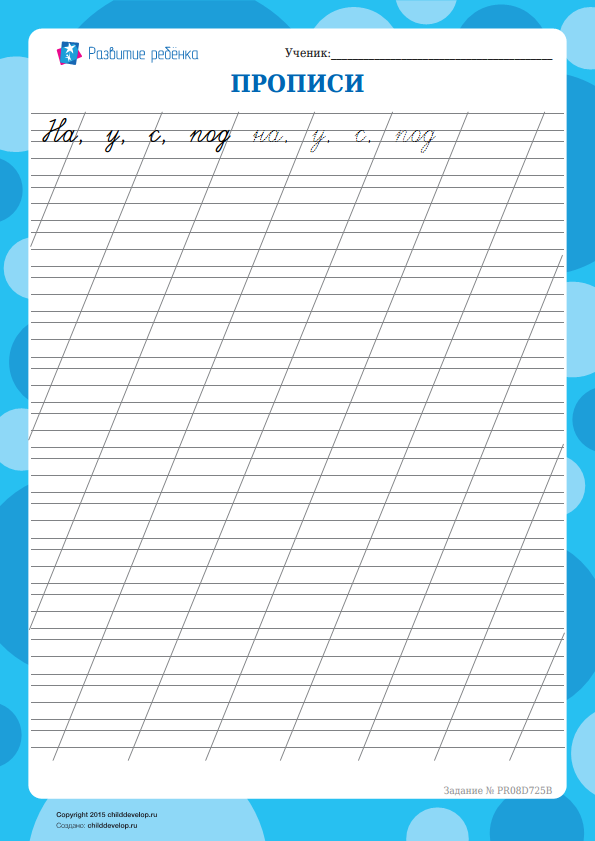 